  1.  Check service information for the specified charging system output test procedures 	     and specifications.		__________________________________________________________________  2.  Connect the starting and charging test unit leads to the battery as per the                  manufacturer's instructions.  3.  Attach the amp probe around the alternator output wire.   4.  Start the engine and operate at 2,000 RPM (fast idle).  5.  Turn the "load increase" control slowly to obtain the highest reading on the ammeter                  scale.  (Do not let the battery voltage drop to less than 12 volts.)            	     Tested amps = __________ amps.  6.  Specification (should be stamped on the alternator or indicated by a 	     colored tag on or near the output terminal)  = _________ amps.  7.  Results should be within 10% of the specifications.  If the alternator amperage output                  is low, first check the condition of the alternator drive belt.  The alternator should not                  be able to be rotated by hand with the engine "off."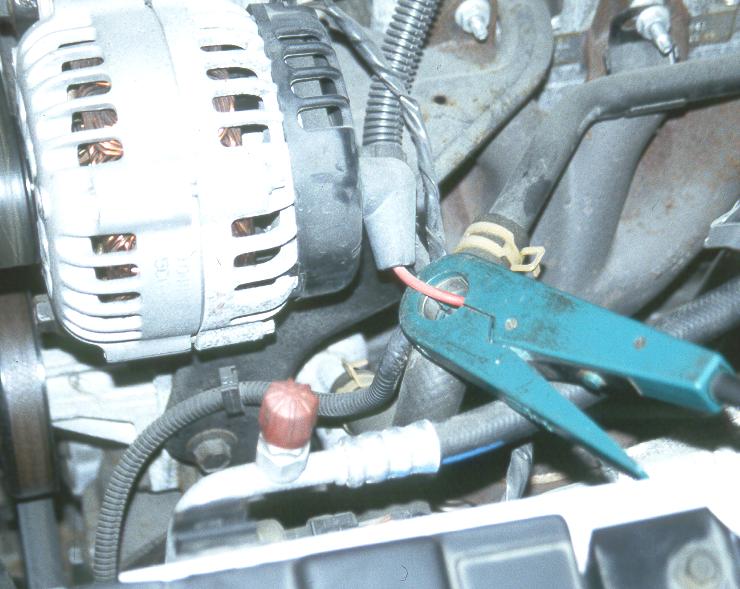 		OK  NOT OK    8.  Based on the results of the charging system 	     output test, what is the needed action?			____________________________________________________________________________________________________________________________________